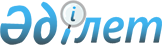 Об утверждении формы плана мониторинга выбросов парниковых газов
					
			Утративший силу
			
			
		
					Приказ Министра энергетики Республики Казахстан от 13 июня 2016 года № 245. Зарегистрирован в Министерстве юстиции Республики Казахстан 19 июля 2016 года № 13945. Утратил силу приказом и.о. Министра экологии, геологии и природных ресурсов Республики Казахстан от 4 августа 2021 года № 289
      Сноска. Утратил силу приказом и.о. Министра экологии, геологии и природных ресурсов РК от 04.08.2021 № 289 (вводится в действие по истечении десяти календарных дней после дня его первого официального опубликования).
      В соответствии с подпунктом 29) статьи 17 Экологического кодекса Республики Казахстан от 9 января 2007 года, подпунктом 2) пункта 3 статьи 16 Закона Республики Казахстан от 19 марта 2010 года "О государственной статистике" ПРИКАЗЫВАЮ:
      1. Утвердить прилагаемую форму плана мониторинга выбросов парниковых газов.
      2. Департаменту по изменению климата Министерства энергетики Республики Казахстан в установленном законодательством Республики Казахстан порядке обеспечить:
      1) государственную регистрацию настоящего приказа в Министерстве юстиции Республики Казахстан;
      2) направление копии настоящего приказа на официальное опубликование в периодические печатные издания и информационно-правовую систему "Әділет" в течение десяти календарных дней после его государственной регистрации в Министерстве юстиции Республики Казахстан, а также в Республиканское государственное предприятие на праве хозяйственного ведения "Республиканский центр правовой информации" Министерства юстиции Республики Казахстан в течение пяти рабочих дней со дня получения зарегистрированного приказа;
      3) размещение настоящего приказа на официальном интернет-ресурсе Министерства энергетики Республики Казахстан и интранет-портале государственных органов;
      4) в течение десяти рабочих дней после государственной регистрации настоящего приказа в Министерстве юстиции Республики Казахстан представление в Департамент юридической службы Министерства энергетики Республики Казахстан сведений об исполнении мероприятий, предусмотренных подпунктами 2) и 3) настоящего пункта.
      3. Контроль за исполнением настоящего приказа возложить на курирующего вице-министра энергетики Республики Казахстан.
      4. Настоящий приказ вводится в действие по истечении десяти календарных дней после дня его первого официального опубликования.
      "СОГЛАСОВАН"   
      Председатель Комитета по статистике   
      Министерства национальной экономики   
      Республики Казахстан   
      _________________ Н. Айдапкелов   
      17 июня 2016 года
      Форма Форма плана мониторинга выбросов парниковых газов Пояснение по заполнению "Формы плана мониторинга
выбросов парниковых газов"
      1. План мониторинга выбросов парниковых газов (далее – План) разработан в соответствии с подпунктом 29) статьи 17 Экологического кодекса Республики Казахстан от 9 января 2007 года.
      2. План представляется операторами установок, подпадающими под требования по квотированию выбросов парниковых газов в соответствии со статьей 94-2 Экологического кодекса Республики Казахстан.
      3. План заполняется следующим образом:
      в разделе 1 указывается полное наименование оператора установки;
      в разделе 2 указывается адрес оператора установки. В случае, если оператор установки является юридическим лицом, указывается юридический адрес, если оператор установки является физическим лицом - указывается адрес прописки;
      в разделе 3 указывается контактный телефон оператора установки;
      в разделе 4 указывается факс оператора установки;
      в разделе 5 указывается электронный адрес оператора установки;
      в разделе 6 указывается бизнес-идентификационный номер или индивидуальный идентификационный номер оператора установки;
      в разделе 7 указывается основной вид деятельности оператора установки по общему классификатору видов экономической деятельности;
      в разделе 8 указываются данные руководителя оператора установки (фамилия, имя, отчество – при наличии);
      в разделе 9 указываются данные ответственного лица за подготовку Плана (фамилия, имя и отчество – при наличии);
      в разделе 10 указываются контактные данные ответственного лица за подготовку Плана;
      в разделе 11 указывается период действия Плана;
      в разделе 12 указывается описание установки и деятельности, осуществляемой по установке и подлежащей мониторингу. Описание включает в себя наименование установки, общие выводы о деятельности, осуществляемой установкой, краткую характеристику каждого вида выполняемой деятельности, а также технические сооружения, используемые для каждого вида деятельности.
      4. В разделе 13 указывается перечень источников выбросов парниковых газов, по которым будет осуществляться мониторинг парниковых газов по установке:
      в графе Б "Наименование установки" указывается наименование установки;
      в графе В "Наименование источника" указывается полное наименование источника, который является причиной выброса парниковых газов;
      в графе 1 "№ источника" указывается номер источника в пределах от 0001 до 5999 согласно схеме их расположения, которая составляется и хранится у оператора установки. При появлении нового источника ему присваивается номер, ранее не использовавшийся. При ликвидации источника его номер в дальнейшем не используется;
      в графе 2 "Установленная мощность (единицы измерения) (при наличии)" указывается установленная мощность источника в единицах измерения, в случае наличия мощности.
      5. В разделе 14 указывается описание метода, который будет использован для мониторинга выбросов парниковых газов (на основе расчетов или измерений):
      в разделе а) указываются методики расчета либо описание методов измерения для определения данных о деятельности по парниковым газам;
      в разделе б) указывается описание метода на основе расчета:
      в графе Б "Наименование установки" указывается наименование установки;
      в графе В "Наименование источника" указывается полное наименование источника, который является причиной выброса парниковых газов;
      в графе 1 "№ источника" указывается номер источника в пределах от 0001 до 5999, согласно схеме их расположения, которая составляется и хранится у оператора установки. При появлении нового источника ему присваивается номер, ранее не использовавшийся. При ликвидации источника его номер в дальнейшем не используется;
      в графе 2 "Уровень" указывается уровень методики по каждому источнику, согласно которому рассчитываются коэффициенты. Уровень методики указывается согласно национальным или международным методическим рекомендациям;
      в графе 3 "Коэффициент теплотворного нетто-значения (терраДжоуль на тонну топлива)" указывается коэффициент теплотворного нетто-значения в единицах - терраДжоуль на тонну топлива;
      в графе 4 "Коэффициент окисления (в случае сжигания топлива)" указывается коэффициент окисления в случае сжигания топлива;
      в графе 5 "Коэффициент преобразования (в случае промышленных процессов)" указывается коэффициент преобразования в случае промышленных процессов;
      в графе 6 "Коэффициент содержания углерода (тонн на терраДжоуль или единицу продукции)" указывается коэффициент содержания парниковых газов углерода в единицах - тонн на терраДжоуль или единица продукции;
      в разделе в) указывается описание методов отбора проб топлива, сырья или продукции при определении оператором установки величины теплотворного нетто-значения, содержания углерода, а также коэффициентов выбросов:
      В графе Б "Вид топлива, сырья или продукции" указывается вид топлива, сырья или продукции;
      в графе В "Точка отбора проб" указывается точка отбора проб;
      в графе Г "Параметр отбора проб" указывается параметр отбора проб;
      в графе Д "Метод отбора проб (краткое описание метода)" указывается метод отбора проб со ссылкой на методику и дается краткое описание метода;
      в графе Е "Периодичность отбора проб" указывается периодичность отбора проб;
      в графе Ж "Периодичность передачи данных для расчетов выбросов парниковых газов" указывается периодичность передачи данных для расчетов выбросов парниковых газов.
      В случае отсутствия аккредитации, оператор представляет подтверждение того, что лаборатория является технически оснащенной и абсолютно независимой от оператора установки. В этом случае, информация предоставляется в приложении отдельным документом;
      в разделе г) указывается описание измерительных приборов для определения данных вида топлива, сырья или продукции, в случае их наличия:
      в графе Б "Наименование измерительного прибора" указывается наименование измерительного прибора;
      в графе 1 "Расположение" указывается расположение измерительного прибора в установке и его определение в схеме технологического процесса. Все используемые инструменты четко идентифицируются с помощью уникального идентификатора (например, серийный номер инструмента). Замена инструментов (например, необходимая вследствие повреждения) не будет означать существенного изменения плана мониторинга. Уникальный идентификатор документально фиксируется отдельно от плана мониторинга;
      графа "Диапазон измерений" разделяется на графы 2, 3 и 4. В графе 2 указываются единицы измерения измерительного прибора, в графе 3 указывается нижний предел измерения прибора, в графе 4 указывается верхний предел измерения прибора;
      в графе 5 "Указанная неопределенность (+/- %)" указывается рабочая неопределенность в процентах, согласно указаниям спецификации производителя;
      графа "Типичный диапазон использования" разделяется на графы 6 и 7. В графе 6 указывается нижний предел диапазона использования прибора, в графе 7 указывается верхний предел диапазона использования прибора.
      6. В разделе 15 указываются изменения, планируемые по источникам выбросов парниковых газов. Данный пункт заполняется в случае наличия планируемых изменений в источниках выбросов парниковых газов:
      в графе Б "Наименование установки" указывается наименование установки;
      в графе В "Наименование источника" указывается полное наименование источника, который является причиной выброса парниковых газов;
      в графе 1 "№ источника" указывается номер источника в пределах от 0001 до 5999 согласно схеме их расположения, которая составляется и хранится у оператора установки. При появлении нового источника ему присваивается номер, ранее не использовавшийся. При ликвидации источника его номер в дальнейшем не используется;
      в графе 2 "Изменения" указываются планируемые изменения по источникам;
      в графе 3 "Год изменения" указывается год планируемого изменения.
      7. В разделе 16 указывается описание процедур по сбору и обработке данных с указанием периодичности, обеспечению контроля качества. Данные указываются в произвольной форме.
      8. В разделе 17 указывается ФИО лиц, ответственных за мониторинг и отчетность на уровне установки, с указанием определенных этапов мониторинга. Данные указываются в произвольной форме.
      9. В разделе 18 указывается подпись руководителя оператора установки, фамилия, имя, отчество (при наличии), ставится печать.
      10. В разделе 19 указывается подтверждение Плана аккредитованным органом:
      в подпункте 1) указывается полное наименование аккредитованного органа, БИН;
      в подпункте 2) указывается номер и срок аттестата об аккредитации;
      в подпункте 3) указывается юридический адрес аккредитованного органа;
      в подпункте 4) указывается номер телефона, факса лица, ответственного за валидацию;
      в подпункте 5) указывается электронная почта лица, ответственного за валидацию;
      в подпункте 6) указывается фамилия, имя, отчество (при наличии) лица, ответственного за валидацию;
      в подпункте 7) указывается подпись руководителя аккредитованного органа с фамилией, именем, отчеством (при наличии), ставится печать.
					© 2012. РГП на ПХВ «Институт законодательства и правовой информации Республики Казахстан» Министерства юстиции Республики Казахстан
				
Министр энергетики
Республики Казахстан
К. БозумбаевУтвержден
приказом Министра энергетики
Республики Казахстан
от 13 июня 2016 года № 245
Индекс: форма № 1
Периодичность: разрабатывается на период действия Национального плана распределения квот на выбросы парниковых газов, утвержденного
на соответствующий период или на срок реализации проектов и программ
по сокращению выбросов и увеличению поглощения парниковых газов.
Круг лиц представляющих: операторы установок, подпадающих под
требования по квотированию выбросов парниковых газов в соответствии
со статьей 94-2 Экологического кодекса Республики Казахстан.
Куда представляется: уполномоченный орган в области охраны
окружающей среды Республики Казахстан.
Срок представления: до первого апреля первого года действия
Национального плана распределения квот на выбросы парниковых газов,
утвержденного на соответствующий период.
      1. Полное наименование оператора установки ____________________
      2. Адрес оператора установки __________________________________
      3. Телефон ____________________________________________________
      4. Факс _______________________________________________________
      5. Адрес электронной почты ____________________________________
      6. Бизнес-идентификационный номер (далее - БИН) или
индивидуальный идентификационный номер оператора установки
_____________________________________________________________________
      7. Основной вид деятельности оператора установки по общему классификатору видов экономической деятельности _____________________
      8. Фамилия, имя, отчество (при наличии) (далее - ФИО) руководителя оператора установки _____________________________________
      9. ФИО ответственного лица за подготовку плана мониторинга выбросов парниковых газов ___________________________________________
      10. Контактные данные ответственного лица _____________________
      11. Период действия плана мониторинга _________________________
      12. Описание установки и деятельности, осуществляемой по установке и подлежащей мониторингу ____________
      13. Перечень источников выбросов парниковых газов, по которым осуществляется мониторинг парниковых газов по установке
Код строки
Наименование показателей
Наименование показателей
Наименование показателей
Наименование показателей
Код строки
Наименование установки
Наименование источника
№ источника
Установленная мощность (единицы измерения)
(при наличии)
А
Б
В
1
2
1
2
3
4
      14. Описание метода, который будет использован для мониторинга выбросов парниковых газов (на основе расчетов или измерений), в том числе: 
      а) указание методик расчета либо описание методов измерения для определения данных о деятельности по парниковым газам ___________________________________________________________________;
      б) описание метода на основе расчета
Код строки
Наименование показателей
Наименование показателей
Наименование показателей
Наименование показателей
Наименование показателей
Наименование показателей
Наименование показателей
Наименование показателей
Код строки
Наименование установки
Наименование источника
№ источника
Уровень
Коэффициент теплотворного нетто-значения (терраДжоуль на тонну топлива)
Коэффициент окисления (в случае сжигания топлива)
Коэффициент преобразования (в случае промышленных процессов)
Коэффициент содержания углерода (тонн на терраДжоуль или единицу продукции)
А
Б
В
1
2
3
4
5
6
1
2
3
4
      в) описание методов отбора проб топлива, сырья или продукции при определении оператором установки величины теплотворного нетто-значения, содержания углерода, а также коэффициентов выбросов
Код строки
Наименование показателей
Наименование показателей
Наименование показателей
Наименование показателей
Наименование показателей
Наименование показателей
Код строки
Вид топлива, сырья или продукции
Точка отбора проб (обозначение)
Параметр отбора проб
Метод отбора проб (краткое описание)
Периодичность отбора проб
Периодичность передачи данных для расчетов выбросов парниковых газов
А
Б
В
Г
Д
Е
Ж
1
2
3
      Наименование лаборатории: _____________________________________
      г) описание измерительных приборов, в случае их использования
Код строки
Наименование показателей
Наименование показателей
Наименование показателей
Наименование показателей
Наименование показателей
Наименование показателей
Наименование показателей
Наименование показателей
Код строки
Наименование измерительного прибора
Расположение (идентификационный номер)
Диапазон измерений
Диапазон измерений
Диапазон измерений
Указанная неопределенность (+/-%)
Типичный диапазон использования
Типичный диапазон использования
Код строки
Наименование измерительного прибора
Расположение (идентификационный номер)
единица измерений
нижний предел
верхний предел
Указанная неопределенность (+/-%)
нижний предел
верхний предел
А
Б
1
2
3
4
5
6
7
1
2
3
      15. Изменения, планируемые по источникам выбросов парниковых газов
Код строки
Наименование показателей
Наименование показателей
Наименование показателей
Наименование показателей
Наименование показателей
Код строки
Наименование установки
Наименование источника
№ источника
Изменение
Год изменения
А
Б
В
1
2
4
1
2
3
4
      16. Описание процедур по сбору и обработке данных с указанием периодичности, обеспечению контроля качества ____________________________________________________________________.
      17. Распределение ответственности за мониторинг и отчетность на уровне установки ___________________________________________________
      18. Подпись руководителя оператора установки (ФИО), печать ____________________________________________________________________
      19. План мониторинга выбросов парниковых газов валидирован:
      1) полное наименование аккредитованного органа по валидации и верификации (далее – аккредитованный орган), БИН;
      2) номер и срок аттестата об аккредитации;
      3) юридический адрес аккредитованного органа;
      4) телефон, факс;
      5) электронная почта;
      6) ФИО лица, ответственного за валидацию;
      7) подпись руководителя аккредитованного органа (ФИО), печать.
      Примечание: Пояснение по заполнению Формы плана мониторинга выбросов парниковых газов приводится в Приложении к настоящей форме. Приложение
к Форме плана мониторинга
выбросов парниковых газов